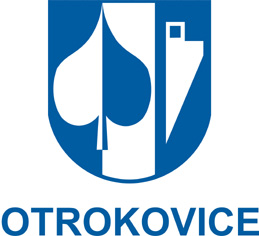 MĚSTO OTROKOVICEZastupitelstvo města OtrokoviceOBECNĚ ZÁVAZNÁ VYHLÁŠKA MĚSTA OTROKOVICEO STANOVENÍ MÍSTNÍCH KOEFICIENTŮ DANĚ Z NEMOVITÝCH VĚCÍZastupitelstvo města Otrokovice rozhodlo dne 19. června 2024 usnesením č. ZMO/1/12/24 vydat na základě ustanovení § 12 zákona č. 338/1992 Sb., o dani z nemovitých věcí, ve znění pozdějších předpisů s účinností k 01.01.2025 (dále jen „zákon o dani z nemovitých věcí“) a podle ustanovení § 84 odst. 2 písm. h) zákona č. 128/2000 Sb., o obcích (obecní zřízení), ve znění pozdějších předpisů tuto obecně závaznou vyhlášku města Otrokovice: Čl. 1Místní koeficient pro obecMěsto Otrokovice (dále jen „město“) stanovuje místní koeficient pro obec ve výši 2, který se v souladu se zákonem o dani z nemovitých věcí) vztahuje na všechny nemovité věci na území celého města, s výjimkou pozemků zařazených do skupiny vybraných zemědělských pozemků, trvalých travních porostů nebo nevyužitelných ostatních ploch.Pokud se na nemovitou věc vztahuje vedle místního koeficientu pro obec také jiný místní koeficient podle čl. 2, místní koeficient pro obec se na ni nepoužije.)Čl. 2Místní koeficienty pro jednotlivé skupiny nemovitých věcíMěsto dále stanovuje místní koeficienty pro jednotlivé skupiny staveb a jednotek dle § 10a odst. 1 zákona o dani z nemovitých věcí takto:pro skupinu rekreačních budov místní koeficient ve výši 3,pro skupinu garáží místní koeficient ve výši 3,pro skupinu zdanitelných staveb a zdanitelných jednotek pro podnikání v zemědělské prvovýrobě, lesním nebo vodním hospodářství místní koeficient ve výši 3,pro skupinu zdanitelných staveb a zdanitelných jednotek pro podnikání v průmyslu, stavebnictví, dopravě, energetice nebo ostatní zemědělské výrobě místní koeficient ve výši 3,pro skupinu zdanitelných staveb a zdanitelných jednotek pro ostatní druhy podnikání místní koeficient ve výši 3.Místní koeficient pro jednotlivou skupinu nemovitých věcí se vztahuje na všechny nemovité věci dané skupiny nemovitých věcí na území celého města.)Čl. 3Zrušovací ustanoveníZrušuje se obecně závazná vyhláška města Otrokovice č. 2/2019, o stanovení koeficientů pro výpočet daně z nemovitých věcí, která byla vydána dne 19.06.2019 a nabyla účinnosti dnem 01.01.2020.Čl. 4ÚčinnostTato obecně závazná vyhláška nabývá účinnosti dnem 1. ledna 2025. Bc. Hana Večerková, DiS. v.r.starostka městaIng. Petr Ťopek v.r.místostarosta města-----------------------------------------------------------------------------------------------------------------------------------Poznámky: